资产盘点操作指南一、如何导出各单位资产明细账（一）资产管理员登录固定资产管理系统，点击菜单栏“资产清查”，选择所在单位，显示本单位符合清查范围的资产列表。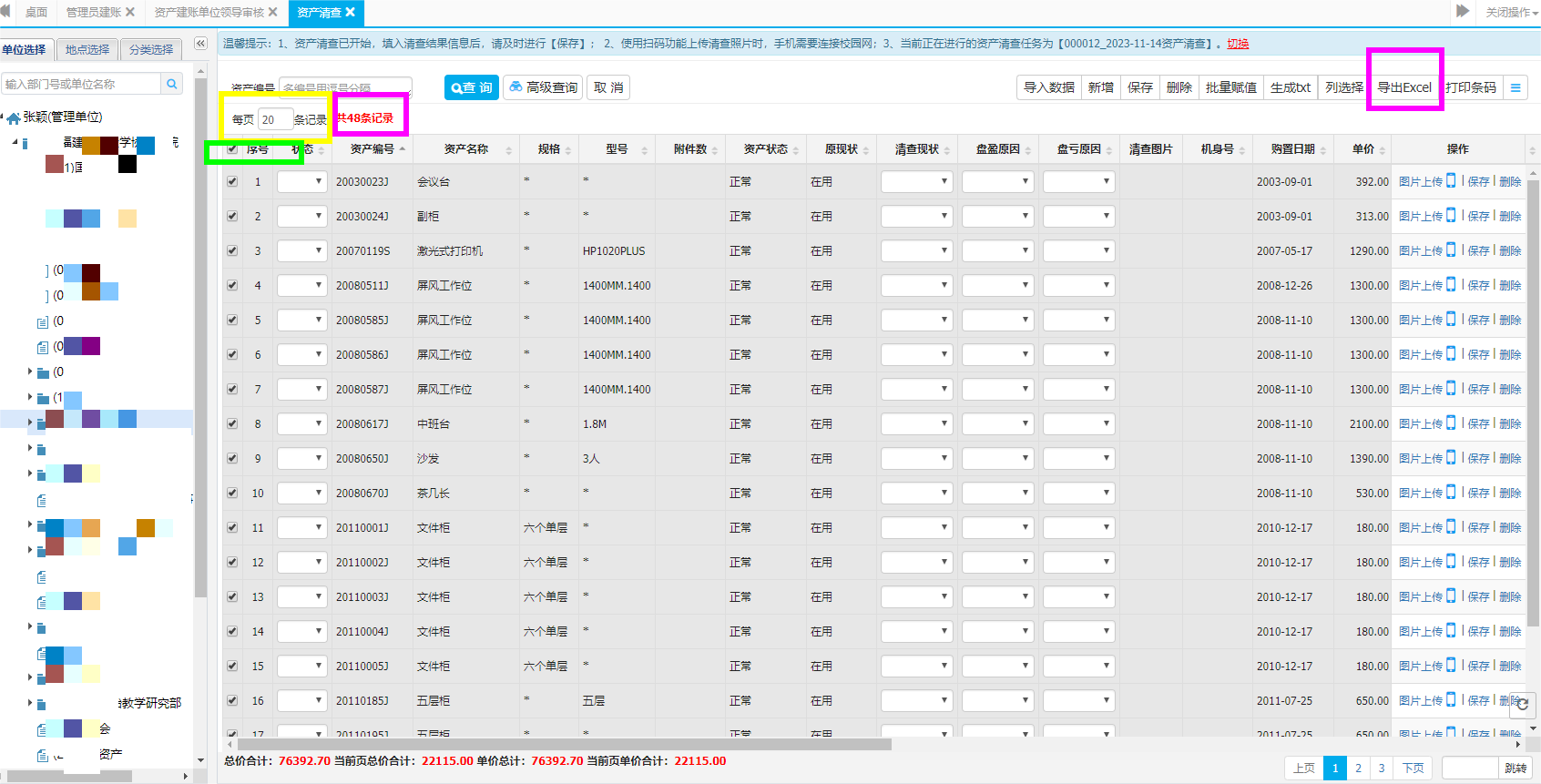 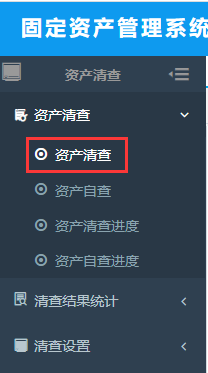 系统默认单页显示20条，如资产较多，可以更改显示数量，直接对“20”进行修改。例如某单位资产为48条，可将每页【20】条记录修改为【48】条记录，勾选【序号】，对48条记录一键勾选，导出excel，即形成各单位的资产明细账。二、如有因人员变动致资产使用人、使用单位、存放地点等信息与系统不匹配，请及时登记汇总并在系统上进行信息变更操作具体操作流程及注意事项如下：（一）交接原则因人员岗位变动（含调离）等原因都需办理资产变动、调拨手续。 （二）交接方式1.部门内部岗位变动留在原部门的属于部门内调拨，由原部门资产管理员负责在“资产管理系统”发起【调拨】业务。（1）系统上无需资产与采购管理部审核。（2）资产管理员做好纸质调拨单的签字及存档。2.部门间的岗位变动（1）随本人带到新部门的属于部门间变动，须由原部门和新部门资产管理员共同完成，由原部门资产管理员负责在“资产管理系统”发起【变动】业务。（2）变动业务的前提：变动人员需要先办理完原单位资产交接调拨手续后，由原单位资产管理员，向资产与采购管理部提交该人员资产变动申请，同时资产管理中心将该人员系统账号由原单位变更到新单位。（3）原部门资产管理员打印纸质变动单，一式三份，申请单位和调入单位相关人员签字盖章后，提交资产与采购管理部审核。审核后退回纸质变动单，原部门和新部门的资产管理员分别做好纸质单据的存档。（三）注意事项办理完调拨、变动手续请至资产与采购管理部（行政楼420）打印新的二维码标签。示例：C老师因岗位调整，A单位到B单位，C老师名下有10个资产，经协商，7个留在A单位，3个资产确定跟着C老师从A单位到B单位。系统流程如下：1. 留在本单位的7个资产：做调拨（单位内部资产变动），调整为单位内的其他人员。待C老师在A单位资产无未尽事宜，A单位资产管理员，联系资产与采购管理部在系统上，将C老师在系统上从A单位调整到B单位。3个资产：做项目变动，变动【使用单位】、【使用地点】、【使用人】。由A单位资产管理员发起，3个资产从A单位到B单位，具体地点可与B单位资产管理员和C老师确认。三、对于资产信息变动（含盘盈）、无资产标签（含盘盈）的资产，各单位可按需至行政楼420领取资产盘点标签卡，作为资产盘点时的辅助工具操作示范：例如盘点时发现资产信息有误，及时填写，贴至资产上，作为资产最新情况的“身份证”。对于后期更换新的资产标签有辅助作用。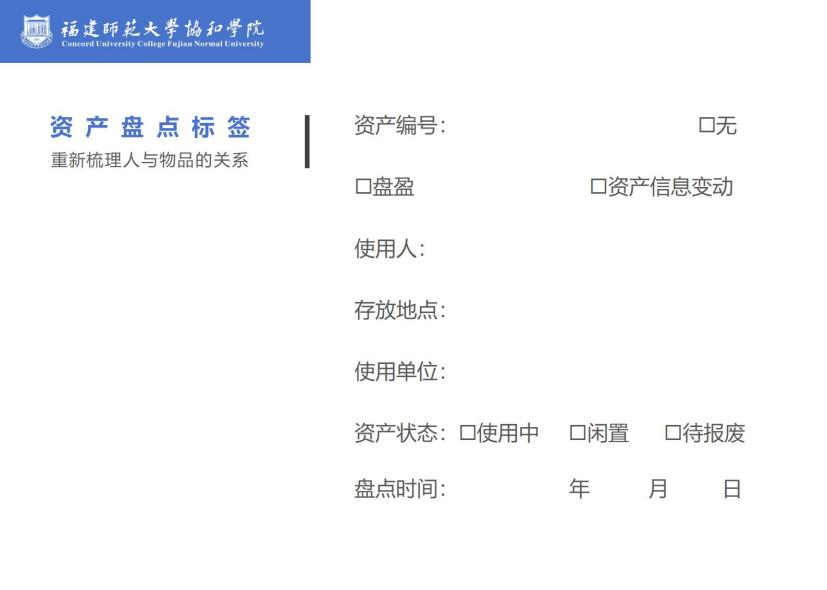 